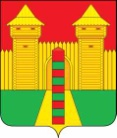 АДМИНИСТРАЦИЯ МУНИЦИПАЛЬНОГО ОБРАЗОВАНИЯ«ШУМЯЧСКИЙ РАЙОН» СМОЛЕНСКОЙ ОБЛАСТИФИНАНСОВОЕ УПРАВЛЕНИЕ                                                  ПРИКАЗот 10 января 2022г № 11. Утвердить прилагаемый отчет о проделанной работе Финансового управления Администрации муниципального образования «Шумячский район» Смоленской области за 2021 год.         2. Контроль за исполнением настоящего приказа оставляю за собой.Начальник Финансового управления                                                     Ю.В. ВозноваОб утверждении отчета о проделанной работе Финансового управления Администрации муниципального образования «Шумячский район» Смоленской областиОб утверждении отчета о проделанной работе Финансового управления Администрации муниципального образования «Шумячский район» Смоленской области